Wednesday 3rd February 2021   YEAR 2Enjoy doing the activities listed.  The order to do them in is suggested below but you can change them to suit you. Please send me any work, photos or comments via Tapestry. Thank you.  .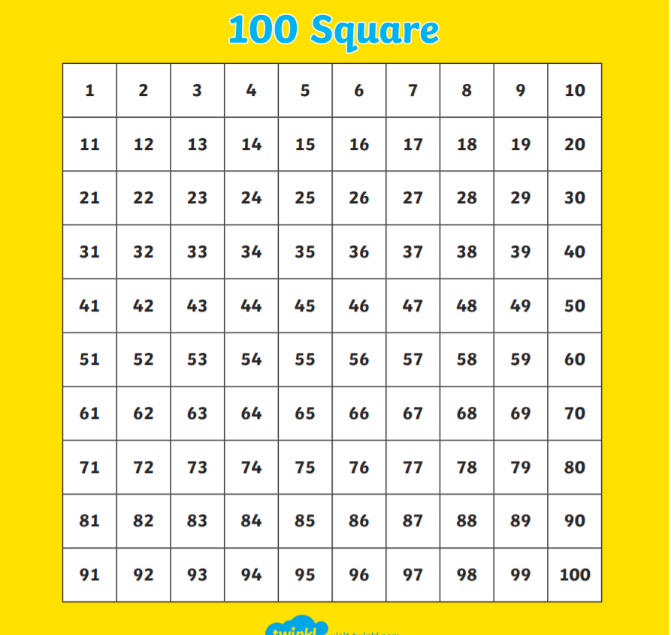 Maths     Level 1 challenge:   Can I write a repeated addition and a multiplication sum for each picture problem?Example          Here is an example.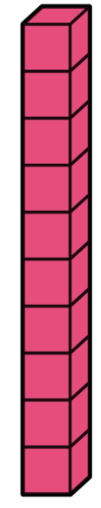                 10      +      10     +   10     +  10      =   40                    4  x  10  = 40                  Now your turn           Now draw some a picture  to match this sum     7 x 10 =70 Maths level 2 challengeMathletics Punctuation Can I add inverted commas to a sentence?Wait for me said Sam to his friend.  Sally said I can’t wait to come to your party.MORNINGLet’s get started  challengeHave a change from Joe  by trying out these! Make a choice to suit you and how you are feeling!https://imoves.com/the-imovement    Maths Learning objective: All childrenCan I write a repeated addition and a multiplication sum for each picture problem?Some childrenCan I learn the x10 table?This week we will be counting in groups of 2, 5 and 10 and seeing the link between repeated addition and multiplication IntroductionToday we will be looking at counting in groups of 10 and the x10 table.First practice counting on in tens. Repeat it until you are confident 0  10    20    30    40    50   60   70   80   90  100What do you notice about the final digit in each number?             TOP TIP: when counting in groups of 10 the final digit will             always be 0  If you are not sure look at it on a  100 square and complete the pattern (see sheet in work below)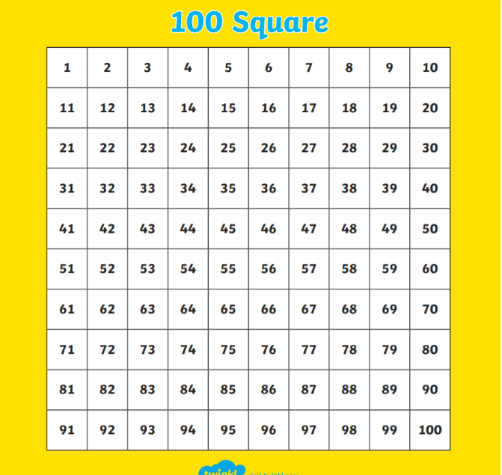 Look at this question: How many sticks of 10 altogether?        We can work it out by counting aloud in tens. BUT…. how can we show it as a sum?We could write  10    +   10   +  10    =  30 OR we could write it as 3 x 10 = 30  Remember: the first number is the number of groups (in this case sticks) and the second number is the number in each group.You can also show it like this                          +10                       +10                     +10               0                         10                    20                        30Arrays                                                                            3 rows of 10 Try writing 2 sums for this problem. First write a repeated addition sum and then write a multiplication sum. How many sticks?Does your answer look like this:10   +   10   +  10   +  10  = 404   x    10  =  40Now can you show it on a number line and as an array?Activities All childrenWrite sums for the pictures as you have been doing above (see worksheet below).Most childrenWatch https://www.bbc.co.uk/bitesize/topics/zqbg87h/articles/zq3rk2p try the activities on the same pagelearn x10 table using mathleticsgo to explore    then videos        then scroll down to x10 song or this movement times table song!https://www.bbc.co.uk/teach/supermovers/ks1-maths-the-10-times-table-with-webster-the-spider/zm32cqt English Learning objective: Can I create a superhero pet and describe him?IntroductionToday is the final day of the pack.Every good superhero needs a superhero pet!Imagine you could have superhero pet. What sort of pet would he be? What would you call him?What would be his superpowers?Activity:  Fill in page 16 of your pack.Handwriting/ spellings, grammar, punctuation  or phonicsLearning objective:  Can I add inverted commas to a sentence? Introduction On Monday we learnt about INVERTED COMMAS (sometimes called speech marks) “    ” They look like 66 and 99.Today we will have a go at spotting where they should go in a sentence before you try on your own on Friday.Remember: inverted commas are put in to show what a person is saying.Look at this sentence. Where do you think the inverted commas will go?         Help, shouted the boy.Are you correct?         “Help” shouted the boy.Remember: the only word which is being said is Help.Now try this sentence. Where do you think the inverted commas will go?         The children were playing in the park.           Sam said this is fun.Are you correct?         The children were playing in the park.           Sam said “this is fun”.Activities  Watch https://www.bbc.co.uk/bitesize/topics/zvwwxnb/articles/ztcp97h Then try the first activity on that webpageNext add the inverted commas in the sheet below.Lunchtime!AFTERNOON Reading Read at least 3 pages of your reading book.  PE  You have a choice - it may depend on the weather!Go for a walk or bike ride.Make up a new game or challenge e.g can I get the ball into the bucket 6 times out of 8. Can you improve?Do a cosmic yoga session https://www.youtube.com/user/CosmicKidsYogaComplete a Joe Wicks challenge  OR new for this week https://www.youthsporttrust.org/primary-pe-activities Story/ yoga/ mindfulness activity Listen to some music and quietly relax Additional notes for parents. Well done! Half way through another week of home learning!